Occupational Health and Safety Management System and Workers’ Compensation Implementation Audit: Audit Guideline - Full DayCONTENTSCONTENTS	1Context and Objective of this Guide	2Audit Approach and Testing Procedures	3Audit Process – From Initial Contact to Next Steps	4Audit Structure	5Audit Guidance – OHSMS and Workers’ Compensation Elements Audited	7Element 1:  OHS Planning	7Element 2:  Communication and Consultation	7Element 3:  Risk and Hazard Management	7Element 4:  Incident Reporting and Investigation	8Element 5:  Emergency Management	8Element 6:  First Aid	8Element 7:  OHS induction and Training	9Element 8:  Contractor Management	9Element 9:  Purchasing	9Element 10:  Workers’ Compensation	9Audit Guidance – Preparing for the Audit	10Context and Objective of this GuideThe Department of Education and Training (the Department) commenced implementation of an Occupational Health and Safety Management System (OHSMS) in 2009. Since this time the Department has strived to continuously improve and test the effective implementation of its OHSMS within schools and workplaces.To support its commitment to continuous improvement and monitoring, the Department is looking to carry out Site Level Occupational Health and Safety (OHS) audits to test the implementation of the Department’s OHSMS. Although the audits will assess the majority of the OHSMS, the process will focus on how  schools and workplaces are managing OHS risks and hazards.Further, in order to continue to provide targeted support to schools, the Department has expanded the scope of the school audits from January 2019 to include a focused section on Workers Compensation, for schools that have recently managed a Workers’ Compensation claim. This guide provides  schools and workplaces with relevant information to prepare for the audit process including the audit approach and audit criteria. An auditor will work closely with you during the process to discuss potential findings and observations. Once the audit is completed you will receive an audit report through a Web Portal including a set of actionable recommendations to assist you in improving safety performance.Audit Approach and Testing ProceduresAs mentioned above, the audit approach aims to support  schools and workplaces in implementing the Department’s OHSMS in an effective way to improve overall OHS and Workers’ Compensation performance.In order to ensure the audit is effective and is conducted within the allocated timeframe, the following audit requirements have been defined:The auditor should obtain sufficient and appropriate evidence to demonstrate implementation and adequate use of the OHSMS and Workers’ Compensation procedures. The auditor will use professional judgment and exercise professional scepticism in evaluating the evidence quality, quantity sufficiency, relevance and reliability.Evidence may include but is not limited to: facsimiles, hard copies, interviews, digitalised or other electronic documents provided during the audit only.Only documents provided during the audit will be considered as part of the audit evidence. Document and/or evidence sent to us before or after the audit will not be considered as part of the assessment.If the the auditor becomes aware of any risk that could lead to fatality or serious injury during the on-site audit, the issue will be escalated to the Department immediatelyAudit Process – From Initial Contact to Next StepsFigure 1 describes the audit process from the initial contact with schools and workplaces up to the review of the actions taken to close the gaps.Audit StructureThe structure of the audit has been designed to ensure all relevant elements of the OHSMS and Workers’ Compensation procedures are effectively assessed within the defined timeframe. For this a physical space to conduct meetings and interviews will be required (e.g. office, desk or general working area) as well as access to OHS and Workers’ Compensation documents, IT systems and key stakeholders. Table 1 shows the suggested structure and timeframes of the half day audit. Information is also provided on the relevant people to be interviewed during the audit, including the following key employees:Workplace Manager (i.e. Principal)Return to Work Coordinator (RTWC)Management OHS NomineeHealth and Safety RepresentativeFirst Aid OfficerBusiness ManagerChief WardenIt is important that you allocate a responsible person to receive the auditor to support the audit process. This person must be the Management OHS Nominee, the Principal or Workplace Manager as applicable. A comprehensive table listing the audit criteria, possible documented evidence and suggested key stakeholders that may be interviewed during the audit is provided in Table 2. Using this table, you will be able to prepare for the audit effectively.Please note that the audit is structured in order to test key elements of the OHSMS and Workers Compensation procedures first. However, this approach may vary depending on the auditor’s findings or the type of school or workplace being audited.Table 1: Example of a Full Day AuditAudit Guidance – OHSMS and Workers’ Compensation Elements AuditedThe audit comprises multiple criteria combined into ten elements of the Department’s OHSMS and Workers’ Compensation requirements. The audit tool has been developed from key aspects of the OHSMS and Workers’ Compensation requirements that were considered to be relevant to schools and workplaces. The following pages define the audit criteria and provide further information about the criteria to assist schools and workplaces with interpretation and understanding of the audit procedures. If this information is used to prepare for the visit, the audit will be performed effectively, within the allocated timeframes and accurately reflect the schools and workplaces performance in implementing the OHSMS and Workers’ Compensation requirements.The elements and criteria that will be assessed during the audit are described below. Element 1:  OHS PlanningA planned approach to OHS is a critical component of the implementation of the OHSMS. Schools and workplaces need to plan for OHS activities. A generic OHS Activities Calendar has been developed by the Department to ensure a planned and systematic approach to OHS is adopted.Aspects assessed during the audit include:OHS Activities Calendar – implementation and reviewAllocation of responsible person(s) and resources.Element 2:  Communication and ConsultationWorkplace health and safety benefits significantly from effective consultation with employees. Employees are often best placed to identify health and safety hazards and issues in the workplace and therefore are generally in the best position to suggest appropriate controls for those hazards. Effective consultation and communication will assist in building commitment to health and safety across the Department. Aspects assessed during the audit include:Health and Safety RepresentativesCommunication forumsOHS information and communication.Element 3:  Risk and Hazard ManagementIt is important that existing and potential OHS hazards and associated risks are identified and effectively managed in Department schools and workplaces.The Department uses a risk management approach to manage hazards in the workplace. Risk management principles allow for the identification, assessment, control and monitoring of OHS risks. The approach requires the prioritisation of risks so adequate resources can be allocated to identify and implement required risk controls.Schools and workplaces must understand their own particular OHS risk profile to identify and implement appropriate procedures to control hazards and risks. Aspects assessed during the audit include:OHS Risk Register – Availability and reviewOHS Hazard identificationOHS Risk Assessment adequacyOHS Hazard management and control implementationOHS Workplace Inspections.Element 4:  Incident Reporting and InvestigationIt is necessary to monitor the workplace conditions and gather information about potential hazards and to have processes in place to act on the information obtained. Where accidents or incidents occur, it is crucial that they are reported and an investigation is carried out to determine the underlying causes and implement risk controls to prevent recurrence of the event.Aspects assessed during the audit include:Incident managementIncident reportingIncident investigation.Element 5:  Emergency ManagementThe Department is committed to providing a safe and secure environment for all employees, contractors, visitors and students.  Every school and workplace in Victoria is required to have an Emergency Management Plan (EMP).Aspects assessed during the audit include:Emergency management planning – development and reviewEmergency testing procedures.Element 6:  First AidIt is important to identify first aid requirements and implement appropriate arrangements to ensure all injured persons are provided with immediate and adequate treatment in the case of injury and/or illness at Department schools or workplaces.Department workplaces differ in size and complexity. This will mean that first aid requirements will vary from one workplace to another and therefore must be determined locally through a consultative risk assessment process.The adequacy of the provision of first aid in the school or workplace should be reviewed annually. The school or workplace first aid needs may change if employee or student numbers change significantly.Aspects assessed during the audit include:First aid risk assessmentFirst aid requirements implementationInfection prevention and controlFirst aid training.Element 7:  OHS induction and TrainingOHS training is an integral part of an OHSMS and is necessary to ensure safe and effective implementation of health and safety policies and procedures. Training is also an essential tool to establish an active, preventative approach to OHS risk in the workplace. Aspects assessed during the audit include:OHS induction contentOHS training needs and provision of trainingOHS mandatory online trainingElement 8:  Contractor ManagementIt is important to understand that employers have the same duty of care towards contractors and volunteers as they do to their employees. This means that a process must be implemented to ensure all contractors and volunteers engaged by a school or workplace work safely when on site and do not introduce any unmanaged risks when undertaking the work they have been engaged to do.Aspects assessed during the audit include:Contractor RegisterContractor OHS InductionVolunteer OHS InductionProvision of safe work method statementsCommunication of hazards.Element 9:  PurchasingHealth and safety hazards can be introduced into the school or workplace as a result of the purchase of goods e.g. plant and equipment or chemicals. Prior to any purchase, hazards must be identified and assessed. Where a hazard has been identified as a result of a proposed purchase, any new or additional risks must be controlled when the item is delivered and/or stored in the workplace.Aspects assessed during the audit include:Identification of goods with OHS implicationsOHS controlsElement 10:  Workers’ CompensationWhere worker injuries have resulted in a worker claim, it is important that the claim is managed effectively in order to ensure the employee is supported throughout the claims process and that they return to work as soon as practicable. Aspects assessed during the audit include:Claims managementClaims reportingAudit Guidance – Preparing for the AuditThis section aims to provide schools and workplaces with a better understanding of the elements of the OHSMS and Workers’ Compensation requirements that will be assessed during the audit. In preparation for the audit, we recommend schools and workplaces follow Table 1, to ensure the relevant personnel attend the audit interviews, and gather relevant information that may be required by the auditor during the assessment.Table 2 presents the elements of the Department’s OHSMS and Workers’ Compensation requirements that will be assessed, as well as examples of evidence that might be requested during the audit.Table 2: Preparing for the AuditImportantTo ensure compliance with the audit requirements, we recommend all relevant stakeholders and documentation to be available and easily accessible during the audit.The audit will be strictly performed within the allocated timeframe. Documents or evidence sent to us either before or after the day of the audit will not be considered. StagePre-AuditPre-AuditPre-AuditPre-AuditPre-AuditAuditPost-AuditPost-AuditPost-AuditPost-AuditFollow-upFollow-upTimeframeBeginning of each school termAt least 20 working days prior to auditAt least 20 working days prior to audit10 working days prior to audit2 working days prior to audit2-3 dayspost auditAs per the corrective action due dateProcessAudit selectionAudit bookingAudit confirmationAudit reminderAuditor callAudit occursCustomer satisfaction surveyAudit reportManagement review and take actionReport actions into the portalTargeted supportMonitoring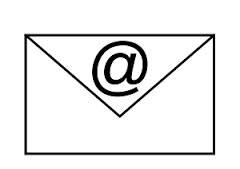 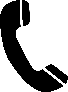 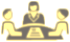 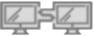 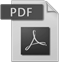 StakeholdersThe DepartmentEYEYEYEYEYSchoolsEYSchoolsEYSchoolsSchoolsRegional OHS Support Officers, and Marsh OHS ConsultantsThe DepartmentStageDescriptionPre-AuditUpon receipt of this Audit Guidance initial contact has already been made with a phone call to book the audit followed by a confirmation email.Closer to the audit you will receive a reminder email and a confirmation call from the Auditor.If you have any further questions or require any further information regarding this audit please email vicschools.whs@au.ey.com or call +61 3 9655 2648.AuditUse this Audit Guidance to assist with preparation for the audit.Be prepared to receive and support the auditor.Post-AuditComplete the customer satisfaction survey which will be sent via email after the Audit. Once an initial review process has been conducted the Audit Report will be loaded on the Web Portal and you will be notified via email.Review the Audit Report with the audit observations and recommendations.Follow the recommendations and take action to close the audit findings. Describe the actions taken and upload relevant evidence on the Web Portal.For support with implementing the recommendations please contact the Department’s OHS Advisory Service on 1300 074 715 or email: safety@education.vic.gov.au or your Regional OHS Support OfficerFollow-upSchools identified with high priority corrective actions will be contacted by their Regional OHS Support Officer to arrange for targeted support.The Department will be monitoring reporting of corrective actions and may contact the school if timelines are not met.#Aspects to be AssessedRelevant Stakeholders Allocated Time1Opening MeetingKey people involved in the audit process15 mins2Site WalkthroughObservation of:NoticeboardsGeneral site conditionsIdentification of school facilitiesFirst aid rooms-areaChemical storageParkingOutdoor areas and playgroundsWorkplace Manager, HSR, Management OHS Nominee90 mins3.1PlanningWorkplace Manager, HSR, Management OHS Nominee30 mins3.2Communication and ConsultationWorkplace Manager, HSR, Management OHS Nominee30 mins3.3Risk and Hazards  ManagementWorkplace Manager, HSR, Management OHS Nominee75 mins3.4Incident Reporting and InvestigationWorkplace Manager, HSR, Management OHS Nominee30 mins3.5Workers CompensationWorkplace Manager, RTWC, Business Manager30 mins4.1Emergency ManagementWorkplace Manager, HSR, Management OHS Nominee, Chief Wardens30 mins4.2First AidFirst aid officers30 mins5Training and InductionWorkplace Manager, HSR, Management OHS Nominee30 mins6.1Contractor ManagementWorkplace Manager, HSR, Management OHS Nominee, Business Manager30 mins6.2PurchasingWorkplace Manager, HSR, Management OHS Nominee, Business Manager30 mins7Audit ReviewAuditor time for reviewing documentation and preparing the closing meeting.Key stakeholders involved during the audit may be required.30 mins8Final MeetingWorkplace Manager, HSR, Management OHS Nominee30 minsTotal TimeTotal TimeTotal Time7.5 hrsElement 1:  OHS PlanningElement 1:  OHS PlanningElement 1:  OHS PlanningElement 1:  OHS PlanningAudit CriteriaExamples of EvidenceOHSMS Document NamePAL OHSMS SectionsThe workplace has developed and implemented an OHS Activities Calendar or equivalent.Copy of the updated OHS Activities Calendar or equivalentOHS Planning PolicyOHS Planning ProcedureOHS Activities Calendar TemplateOHS PlanningThe OHS Activities Calendar includes mandatory activities.Copy of the updated OHS Activities Calendar or equivalentOHS Planning PolicyOHS Planning ProcedureOHS Activities Calendar TemplateOHS PlanningResponsible persons and/or resources, and the frequency in which the identified OHS activities will be implemented is clearly specified in the OHS Activities Calendar.Copy of the updated OHS Activities Calendar or equivalent including names of responsible persons for the defined activities.OHS Planning PolicyOHS Planning ProcedureOHS Activities Calendar TemplateOHS PlanningThe OHS Activities Calendar or equivalent is reviewed at least on a monthly basis or after relevant milestones or events have occurred. Records demonstrate that the activities identified in the OHS Activities Calendar have been implemented as planned.Copy of:Updated OHS Activities CalendarMeeting minutesEmailsRecords of activities being performedOHS Planning PolicyOHS Planning ProcedureOHS Activities Calendar TemplateOHS PlanningThe OHS Activity Calendar is reviewed and completely updated every twelve months.Copy of:Updated OHS Activities CalendarMeeting MinutesInterviewees statementsOHS Planning PolicyOHS Planning ProcedureOHS Activities Calendar TemplateOHS PlanningElement 2:  Consultation and CommunicationElement 2:  Consultation and CommunicationElement 2:  Consultation and CommunicationElement 2:  Consultation and CommunicationAudit CriteriaExamples of EvidenceOHSMS Document NamePAL OHSMS SectionsAn OHS Committee meeting schedule has been established (minimum quarterly) and is included in the OHS Activities Calendar. Minutes of the meeting are being recorded and displayed on the OHS Noticeboard.Copy of:OHS Committee meeting minutesUpdated OHS Activities Calendar OHS Notice Board/s observed during site walkthroughOHS Committee GuideOHS Activities Calendar TemplateOHS Notice Board GuideOHS Consultation and CommunicationNominations for a Health and Safety Representative (HSR) have been called in the last twelve monthsCopy of:emails; ornewsletters; ornomination form; ormeeting minutes.OHS Consultation and Communication PolicyOHS Consultation and Communication ProcedureHealth and safety Representative Guide OHS Training Planner/Register TemplateOHS Consultation and CommunicationThe Health and Safety Representative (HSR) has completed the required training.Copy of:OHS Training RegisterEnrolment formsWritten correspondenceAttendance certificate/recordsTraining diplomas/certificatesOHS Consultation and Communication PolicyOHS Consultation and Communication ProcedureHealth and safety Representative Guide OHS Training Planner/Register TemplateOHS Induction and TrainingCommunication forums where OHS is discussed as a standing agenda item have been established and are held on a monthly basis (e.g. staff meetings). Copy of:Meeting Minutes/AgendasUpdated OHS Activities CalendarNewsletters OHS Consultation and Communication PolicyOHS Consultation and Communication ProcedureOHS Consultation and CommunicationAt least one OHS Notice Board is established in the workplace.OHS Notice Boards observed during site walkthroughOHS Consultation and Communication PolicyOHS Consultation and Communication ProcedureOHS Notice Board GuideOHS Consultation and CommunicationOHS Notice Boards are displayed and contain the minimum ten mandatory items.OHS Notice Boards observed during site walkthroughOHS Consultation and Communication PolicyOHS Consultation and Communication ProcedureOHS Notice Board GuideOHS Consultation and CommunicationSafety signage has been appropriately selected, displayed and maintainedSafety signage observed during site walkthroughOHS Consultation and Communication PolicyOHS Consultation and Communication ProcedureOHS Consultation and CommunicationElement 3:  Risk and Hazard ManagementElement 3:  Risk and Hazard ManagementElement 3:  Risk and Hazard ManagementElement 3:  Risk and Hazard ManagementAudit CriteriaExamples of EvidenceOHSMS Document NamePAL OHSMS SectionsAn OHS Risk Register has been developed for the school or workplaceCopy of updated OHS Risk Register OHS Risk Management PolicyOHS Risk Management Procedure OHS Risk Register TemplateOHS Risk ManagementThe OHS Risk Register is reviewed and updated on an annual basis or when required.Copy of updated:OHS Risk RegisterOHS Activities CalendarOHS Risk Management PolicyOHS Risk Management Procedure OHS Risk ManagementThe OHS Risk Register is reviewed and updated on an annual basis or when required.Copy of updated:OHS Risk RegisterOHS Activities CalendarOHS Activities Calendar TemplateOHS PlanningRegular OHS inspections are undertaken for all relevant school or workplace areas using the OHS Inspection Checklist. Copy of:Completed OHS Inspection checklistsSigned workplace Inspection recordsWorkplace Inspection PolicyWorkplace Inspection ProcedureWorkplace InspectionsThe results of the workplace inspections are reviewed by the Workplace Manager or Management OHS Nominee to verify that identified risks are being adequately managed.Copy of:Completed OHS Inspection checklistsSigned workplace Inspection recordsWorkplace Inspection PolicyWorkplace Inspection ProcedureWorkplace InspectionsAll relevant OHS hazards for the school or workplace have been identified and listed in the OHS Risk Register.Copy of updated OHS Risk RegisterHazards identification through site walkthrough OHS Risk Management PolicyOHS Risk Management ProcedureOHS Risk Register TemplateOHS Risk ManagementControl measures for the OHS hazards identified in the OHS Risk Register have been defined following the Hierarchy of Controls.Copy of updated OHS Risk RegisterOHS Risk Management PolicyOHS Risk Management ProcedureOHS Risk Register TemplateOHS Risk ManagementThe residual risk level for the OHS hazards identified in the OHS Risk Register for the workplace have been assessed and the risk levels are appropriate.Copy of updated OHS Risk RegisterOHS Risk Management PolicyOHS Risk Management ProcedureOHS Risk Register TemplateOHS Risk ManagementElement 3.5:  Hazards ManagementElement 3.5:  Hazards ManagementElement 3.5:  Hazards ManagementElement 3.5:  Hazards ManagementAudit CriteriaExamples of EvidenceOHSMS Document NamePAL OHSMS SectionsYou will be asked a selection of questions around some of the critical hazards of the school.Division 5 Asbestos Audit ReportManagement plans AsbestosTrafficRegisters Asbestos RegisterAsbestos Label RegisterChemical RegisterElectrical Equipment RegisterIsolation and Tag Out RegisterPlant and Equipment RegisterSafety Data Sheets (SDS)Safe Work Method Statements (SWMS)Safe Work ProceduresPermit to WorkRisk assessmentsRisk management formsHazardous Manual HandlingPlant and EquipmentHazardous Manual Handling  Identification Form (or equivalent template)Plant and Equipment Maintenance FormWorkplace Inspection Checklists/ReportsSpecific training recordsReports: IncidentIncident Support and Operations Center (ISOC)eduSafe PlusAsbestos Management PolicySchool Asbestos Management Plan (SAMP) TemplateAsbestos Register TemplateAsbestos Label Register TemplateAsbestos Removal Control Plan TemplateAsbestos removal completion formAsbestos ManagementYou will be asked a selection of questions around some of the critical hazards of the school.Division 5 Asbestos Audit ReportManagement plans AsbestosTrafficRegisters Asbestos RegisterAsbestos Label RegisterChemical RegisterElectrical Equipment RegisterIsolation and Tag Out RegisterPlant and Equipment RegisterSafety Data Sheets (SDS)Safe Work Method Statements (SWMS)Safe Work ProceduresPermit to WorkRisk assessmentsRisk management formsHazardous Manual HandlingPlant and EquipmentHazardous Manual Handling  Identification Form (or equivalent template)Plant and Equipment Maintenance FormWorkplace Inspection Checklists/ReportsSpecific training recordsReports: IncidentIncident Support and Operations Center (ISOC)eduSafe PlusChemical Management PolicyChemical Management ProcedureChemical Register TemplateSafe Work Procedure TemplateRisk Assessment TemplateChemical ManagementYou will be asked a selection of questions around some of the critical hazards of the school.Division 5 Asbestos Audit ReportManagement plans AsbestosTrafficRegisters Asbestos RegisterAsbestos Label RegisterChemical RegisterElectrical Equipment RegisterIsolation and Tag Out RegisterPlant and Equipment RegisterSafety Data Sheets (SDS)Safe Work Method Statements (SWMS)Safe Work ProceduresPermit to WorkRisk assessmentsRisk management formsHazardous Manual HandlingPlant and EquipmentHazardous Manual Handling  Identification Form (or equivalent template)Plant and Equipment Maintenance FormWorkplace Inspection Checklists/ReportsSpecific training recordsReports: IncidentIncident Support and Operations Center (ISOC)eduSafe PlusEquipment Isolation and Tag Out PolicyEquipment Isolation and Tag Out ProcedureEquipment Isolation and Tag Out Register TemplateElectrical Equipment Register TemplateEquipment Isolation and Tag OutYou will be asked a selection of questions around some of the critical hazards of the school.Division 5 Asbestos Audit ReportManagement plans AsbestosTrafficRegisters Asbestos RegisterAsbestos Label RegisterChemical RegisterElectrical Equipment RegisterIsolation and Tag Out RegisterPlant and Equipment RegisterSafety Data Sheets (SDS)Safe Work Method Statements (SWMS)Safe Work ProceduresPermit to WorkRisk assessmentsRisk management formsHazardous Manual HandlingPlant and EquipmentHazardous Manual Handling  Identification Form (or equivalent template)Plant and Equipment Maintenance FormWorkplace Inspection Checklists/ReportsSpecific training recordsReports: IncidentIncident Support and Operations Center (ISOC)eduSafe PlusHot Work PolicyHot Work ProcedureHot WorkYou will be asked a selection of questions around some of the critical hazards of the school.Division 5 Asbestos Audit ReportManagement plans AsbestosTrafficRegisters Asbestos RegisterAsbestos Label RegisterChemical RegisterElectrical Equipment RegisterIsolation and Tag Out RegisterPlant and Equipment RegisterSafety Data Sheets (SDS)Safe Work Method Statements (SWMS)Safe Work ProceduresPermit to WorkRisk assessmentsRisk management formsHazardous Manual HandlingPlant and EquipmentHazardous Manual Handling  Identification Form (or equivalent template)Plant and Equipment Maintenance FormWorkplace Inspection Checklists/ReportsSpecific training recordsReports: IncidentIncident Support and Operations Center (ISOC)eduSafe PlusManual Handling PolicyManual Handling ProcedureManual Handling GuideManual HandlingYou will be asked a selection of questions around some of the critical hazards of the school.Division 5 Asbestos Audit ReportManagement plans AsbestosTrafficRegisters Asbestos RegisterAsbestos Label RegisterChemical RegisterElectrical Equipment RegisterIsolation and Tag Out RegisterPlant and Equipment RegisterSafety Data Sheets (SDS)Safe Work Method Statements (SWMS)Safe Work ProceduresPermit to WorkRisk assessmentsRisk management formsHazardous Manual HandlingPlant and EquipmentHazardous Manual Handling  Identification Form (or equivalent template)Plant and Equipment Maintenance FormWorkplace Inspection Checklists/ReportsSpecific training recordsReports: IncidentIncident Support and Operations Center (ISOC)eduSafe PlusNoise Management PolicyNoise Management ProcedureNoise ManagementYou will be asked a selection of questions around some of the critical hazards of the school.Division 5 Asbestos Audit ReportManagement plans AsbestosTrafficRegisters Asbestos RegisterAsbestos Label RegisterChemical RegisterElectrical Equipment RegisterIsolation and Tag Out RegisterPlant and Equipment RegisterSafety Data Sheets (SDS)Safe Work Method Statements (SWMS)Safe Work ProceduresPermit to WorkRisk assessmentsRisk management formsHazardous Manual HandlingPlant and EquipmentHazardous Manual Handling  Identification Form (or equivalent template)Plant and Equipment Maintenance FormWorkplace Inspection Checklists/ReportsSpecific training recordsReports: IncidentIncident Support and Operations Center (ISOC)eduSafe PlusPlant and Equipment Management PolicyPlant and Equipment Management ProcedurePlant and Equipment Register TemplatePlant and Equipment Risk Management Form TemplatePlant and Equipment Maintenance Form TemplateSafe Work Procedure TemplatePlant and Equipment ManagementYou will be asked a selection of questions around some of the critical hazards of the school.Division 5 Asbestos Audit ReportManagement plans AsbestosTrafficRegisters Asbestos RegisterAsbestos Label RegisterChemical RegisterElectrical Equipment RegisterIsolation and Tag Out RegisterPlant and Equipment RegisterSafety Data Sheets (SDS)Safe Work Method Statements (SWMS)Safe Work ProceduresPermit to WorkRisk assessmentsRisk management formsHazardous Manual HandlingPlant and EquipmentHazardous Manual Handling  Identification Form (or equivalent template)Plant and Equipment Maintenance FormWorkplace Inspection Checklists/ReportsSpecific training recordsReports: IncidentIncident Support and Operations Center (ISOC)eduSafe PlusPrevention of Falls when Working at Height PolicyPrevention of Falls when Working at Height ProcedureSafe Work Method Statement (SWMS) TemplatePrevention of Falls when Working at HeightYou will be asked a selection of questions around some of the critical hazards of the school.Division 5 Asbestos Audit ReportManagement plans AsbestosTrafficRegisters Asbestos RegisterAsbestos Label RegisterChemical RegisterElectrical Equipment RegisterIsolation and Tag Out RegisterPlant and Equipment RegisterSafety Data Sheets (SDS)Safe Work Method Statements (SWMS)Safe Work ProceduresPermit to WorkRisk assessmentsRisk management formsHazardous Manual HandlingPlant and EquipmentHazardous Manual Handling  Identification Form (or equivalent template)Plant and Equipment Maintenance FormWorkplace Inspection Checklists/ReportsSpecific training recordsReports: IncidentIncident Support and Operations Center (ISOC)eduSafe PlusSafety – Visual and Performing Arts PolicySafety – Visual and Performing Arts ProcedureSafety – Visual and Performing ArtsYou will be asked a selection of questions around some of the critical hazards of the school.Division 5 Asbestos Audit ReportManagement plans AsbestosTrafficRegisters Asbestos RegisterAsbestos Label RegisterChemical RegisterElectrical Equipment RegisterIsolation and Tag Out RegisterPlant and Equipment RegisterSafety Data Sheets (SDS)Safe Work Method Statements (SWMS)Safe Work ProceduresPermit to WorkRisk assessmentsRisk management formsHazardous Manual HandlingPlant and EquipmentHazardous Manual Handling  Identification Form (or equivalent template)Plant and Equipment Maintenance FormWorkplace Inspection Checklists/ReportsSpecific training recordsReports: IncidentIncident Support and Operations Center (ISOC)eduSafe PlusSlips, Trips and Falls PolicySlips, Trips and Falls ProcedureSlips, Trips and FallsYou will be asked a selection of questions around some of the critical hazards of the school.Division 5 Asbestos Audit ReportManagement plans AsbestosTrafficRegisters Asbestos RegisterAsbestos Label RegisterChemical RegisterElectrical Equipment RegisterIsolation and Tag Out RegisterPlant and Equipment RegisterSafety Data Sheets (SDS)Safe Work Method Statements (SWMS)Safe Work ProceduresPermit to WorkRisk assessmentsRisk management formsHazardous Manual HandlingPlant and EquipmentHazardous Manual Handling  Identification Form (or equivalent template)Plant and Equipment Maintenance FormWorkplace Inspection Checklists/ReportsSpecific training recordsReports: IncidentIncident Support and Operations Center (ISOC)eduSafe PlusTesting and Tagging of Electrical Equipment PolicyTesting and Tagging of Electrical Equipment ProcedureTesting and Tagging of Electrical Equipment Frequency GuideElectrical Equipment Register TemplateTesting and Tagging of Electrical EquipmentYou will be asked a selection of questions around some of the critical hazards of the school.Division 5 Asbestos Audit ReportManagement plans AsbestosTrafficRegisters Asbestos RegisterAsbestos Label RegisterChemical RegisterElectrical Equipment RegisterIsolation and Tag Out RegisterPlant and Equipment RegisterSafety Data Sheets (SDS)Safe Work Method Statements (SWMS)Safe Work ProceduresPermit to WorkRisk assessmentsRisk management formsHazardous Manual HandlingPlant and EquipmentHazardous Manual Handling  Identification Form (or equivalent template)Plant and Equipment Maintenance FormWorkplace Inspection Checklists/ReportsSpecific training recordsReports: IncidentIncident Support and Operations Center (ISOC)eduSafe PlusTraffic Management PolicyTraffic Management ProcedureTraffic Management Plan TemplateTraffic ManagementYou will be asked a selection of questions around some of the critical hazards of the school.Division 5 Asbestos Audit ReportManagement plans AsbestosTrafficRegisters Asbestos RegisterAsbestos Label RegisterChemical RegisterElectrical Equipment RegisterIsolation and Tag Out RegisterPlant and Equipment RegisterSafety Data Sheets (SDS)Safe Work Method Statements (SWMS)Safe Work ProceduresPermit to WorkRisk assessmentsRisk management formsHazardous Manual HandlingPlant and EquipmentHazardous Manual Handling  Identification Form (or equivalent template)Plant and Equipment Maintenance FormWorkplace Inspection Checklists/ReportsSpecific training recordsReports: IncidentIncident Support and Operations Center (ISOC)eduSafe PlusWork-Related Driving PolicyWork-Related Driving ProcedureWork-Related Driving ChecklistWork-Related DrivingElement 4: Incident Reporting and InvestigationElement 4: Incident Reporting and InvestigationElement 4: Incident Reporting and InvestigationElement 4: Incident Reporting and InvestigationAudit CriteriaExamples of EvidenceOHSMS Document NamePAL OHSMS SectionsAll OHS incidents involving employees, contractors, volunteers or visitors have been reported in eduSafe Plus.eduSafe Plus incident reference numberReporting and Managing School Incidents (including emergencies) Policy Reporting and Managing School Incidents (including emergencies) ProcedureHazard and Incident Investigation TemplateReporting and Management of School Incidents (including emergencies)For selected incidents, the following will be assessed:Action plan was developed Risk assessment was undertakenRisk controls were implemented and the incident closed in the system.Copy of:eduSafe Plus incident reference numberIncident reportsIncident investigationsEmails and/or communications, photos demonstrating actions takenDetailed action planReporting and Managing School Incidents (including emergencies) Policy Reporting and Managing School Incidents (including emergencies) ProcedureHazard and Incident Investigation TemplateReporting and Management of School Incidents (including emergencies)Notifiable incidents been entered into eduSafe Plus (for employees, volunteers, contractors or visitors) or CASES21 (for students)?eduSafe PlusCASES 21Reporting and Managing School Incidents (including emergencies) Policy Reporting and Managing School Incidents (including emergencies) ProcedureHazard and Incident Investigation Template Notifiable Incidents to WorkSafe FlowchartReporting and Management of School Incidents (including emergencies)For notifiable incidents, the following will be assessed:The incident was notified to WorkSafe Victoria.The incident was notified within 48 hours.An incident investigation was performed using the Hazard and Incident Investigation Form or equivalent template.Copy of:Investigation recordsCompleted Hazard and  Incident Investigation formsCompleted WorkSafe incident notification formsIncident reportsReporting and Managing School Incidents (including emergencies) Policy Reporting and Managing School Incidents (including emergencies) ProcedureHazard and Incident Investigation Template Notifiable Incidents to WorkSafe FlowchartReporting and Management of School Incidents (including emergencies)Significant first aid treatments will be assessed to check if they have been reported in CASES21.CASES21First aid treatment register (hard copy) or similarFirst Aid for Students and Staff PolicyFirst Aid for Students and Staff ProcedureFirst Aid for Students and StaffElement 5:  Emergency ManagementElement 5:  Emergency ManagementElement 5:  Emergency ManagementElement 5:  Emergency ManagementAudit CriteriaExamples of EvidenceDocument NamePAL SectionA workplace specific Emergency Management Plan has been developed following the Emergency Management Plan Template provided by the Department.Emergency Management Plan uploaded onto the Online Emergency Management Planning PortalEmergency and Critical Incident Management Planning PolicyGuide to developing your Emergency Management Plan for use by government schools Emergency and Critical Incident Management PlanningA risk assessment has been completed as part of the Emergency Management Plan.Emergency Management Plan uploaded onto the Online Emergency Management Planning PortalEmergency and Critical Incident Management Planning PolicyGuide to developing your Emergency Management Plan for use by government schools Emergency and Critical Incident Management PlanningThe Emergency Management Plan is reviewed annually and/or following an emergency or crisis and/or when improvement opportunities have been identified through emergency testing procedure rehearsals.Emergency Management Plan uploaded onto the Online Emergency Management Planning PortalEmergency and Critical Incident Management Planning PolicyGuide to developing your Emergency Management Plan for use by government schoolsEmergency and Critical Incident Management PlanningEmergency testing procedures are rehearsed on a quarterly basis.Copy of:Emergency Response Drill Schedule Emergency Response Drill Observation ChecklistOHS Activities CalendarEmergency Evacuation Exercise Debrief MinutesEmergency Drill ReportsOHS Activities Calendar TemplateOHS PlanningElement 6:  First AidElement 6:  First AidElement 6:  First AidElement 6:  First AidElement 6:  First AidAudit CriteriaExamples of EvidenceOHSMS Document NamePAL OHSMS SectionsFirst aid requirements have been assessed for the school or workplace in consultation with the HSR and/or First Aid Officer and a First Aid Risk Assessment has been completed.Copy of:Completed First Aid Risk AssessmentCoordination emailsMeeting minutesFirst Aid for Students and Staff PolicyFirst Aid for Students and Staff ProcedureFirst Aid Risk Assessment TemplateFirst Aid for Students and StaffSchool or workplace complies with at least the minimum First Aid Officers, first aid kits and first aid rooms as described in the First Aid Risk Assessment FormSite inspection and walkthroughFirst Aid Officer listFirst Aid Kits ReviewsFirst Aid Rooms inspectionsFirst Aid for Students and Staff PolicyFirst Aid for Students and Staff Procedure First Aid Risk Assessment Template First Aid Kit Contents ChecklistFirst Aid for Students and StaffFirst aid rooms (when applicable) are available and comply with the minimum first aid room requirements.First Aid Rooms inspectionsFirst Aid Summary SheetEmergency management contact detailsFirst Aid for Students and Staff PolicyFirst Aid for Students and Staff ProcedureFirst Aid Summary Sheet TemplateFirst Aid for Students and StaffFirst aid area (sickbay) contains a first aid kit and clearly displays the First Aid Summary Sheet or Emergency Management Contact details.First Aid AreasFirst Aid summary sheetEmergency management contact detailsSite Inspection and walkthroughFirst Aid for Students and Staff PolicyFirst Aid for Students and Staff ProcedureFirst Aid Summary Sheet TemplateFirst Aid for Students and StaffRegular inspections of first aid facilities, including a review of first aid kits are undertaken as planned or as required.Copy of:Completed First Aid Kits Contents ChecklistInspection RecordsOHS Activities CalendarFirst Aid for Students and Staff PolicyFirst Aid for Students and Staff ProcedureFirst Aid Risk Assessment Template First Aid for Students and StaffRegular inspections of first aid facilities, including a review of first aid kits are undertaken as planned or as required.Copy of:Completed First Aid Kits Contents ChecklistInspection RecordsOHS Activities CalendarOHS Activities Calendar TemplateOHS PlanningInfection control guidelines are understood by responsible person(s) (e.g. First Aid Officer).Interviews with First Aid Officers and/or responsible personsSafe Work Procedure for Cleaning and Handling of Blood and Body FluidsBlood Spills and Open Wounds Management PolicyGuidelines for HepatitisSafe Work Procedure – Cleaning and Handling of Blood and Bodily FluidsBlood Spills and Open Wounds ManagementInfection control guidelines are understood by responsible person(s) (e.g. First Aid Officer).Interviews with First Aid Officers and/or responsible personsSafe Work Procedure for Cleaning and Handling of Blood and Body FluidsBlood -borne viruses PolicyBlood-borne virusesFirst Aid Officer(s) has undertaken recognised first aid training that meets the requirements of:Provide First Aid - HLTAID003 Annual refresher for Cardiopulmonary Resuscitation (CPR) - HLTAID001.Copy ofTraining recordsTraining registerTraining diplomas/certificatesFirst Aid for Students and Staff PolicyFirst Aid for Students and Staff ProcedureFirst Aid for Students and StaffFirst Aid Officer(s) has undertaken recognised first aid training that meets the requirements of:Provide First Aid - HLTAID003 Annual refresher for Cardiopulmonary Resuscitation (CPR) - HLTAID001.Copy ofTraining recordsTraining registerTraining diplomas/certificatesOHS Induction and Training PolicyOHS Induction and Training ProcedureOHS Induction and TrainingElement 7:  OHS Induction and TrainingElement 7:  OHS Induction and TrainingElement 7:  OHS Induction and TrainingElement 7:  OHS Induction and TrainingAudit CriteriaExamples of EvidenceOHSMS Document NamePAL OHSMS SectionsAn OHS induction process has been developed for employees that includes the training requirements specified in the OHS Induction Checklist.Copy of:Completed OHS Induction ChecklistSigned OHS induction formsOHS Induction and Training PolicyOHS Induction and Training Procedure OHS Induction Checklist - SchoolsOHS Induction and TrainingOHS Training Plan/Register or equivalent template has been developed and is kept up to date with additional training needs included where identified.Copy of:OHS Training Plan/RegisterOHS Training MatrixJob descriptionsOHS Induction and Training PolicyOHS Induction and Training ProcedureOHS Induction and TrainingOHS training has been scheduled and/or completed according to the OHS Training Plan/Register or equivalent template.Copy of:Training recordsOHS Training Plan/RegisterOHS Training Planner/Register TemplateOHS Induction and TrainingBased on job role, mandatory online OHS Program has been completed by employees. For example teachers are allocated the following OHS Program which consists of the following modules:• OHS for Employees-Refresher• Ergonomics• Manual Handling• Hazard and Incident Reporting• Slips, Trips and FallsNA – evidence of completing the online OHS Program will be accessed via internal Department LearnED system.OHS Induction and Training Policy OHS Induction and Training ProcedureOHS Induction and TrainingElement 8:  Contractor ManagementElement 8:  Contractor ManagementElement 8:  Contractor ManagementElement 8:  Contractor ManagementAudit CriteriaExamples of EvidenceOHSMS Document NamePAL OHSMS SectionsA Contractor Register or equivalent template is used to record approved contractors to work onsite.Copy of populated Contractor RegisterContractor OHS Management PolicyContractor OHS Management ProcedureContractor Register TemplateContractor OHS ManagementAn OHS induction process has been established for all contractors that includes the information specified in the Contractor OHS Induction requirements.Copy of:OHS Induction documentation contractors contentContractor OHS Induction Checklist (signed)OHS Induction Forms (signed)Contractor OHS Management PolicyContractor OHS Management Procedure Contractor OHS Induction ChecklistContractor OHS Induction HandbookContractor OHS ManagementAll contractors report to the General Office upon arrival at the workplace, prior to commencing any works, and a visitor’s pass is issued.Sign in-out register (Online or hard copy register)Available visitors passesContractor OHS Management PolicyContractor OHS Management ProcedureContractor OHS ManagementA Safe Work Method Statement (SWMS) or equivalent is obtained from contractors prior to performing high risk activities such as:Hazardous manual handlingOperating mobile and/or powered equipmentUse of concreteWorking at heightsUse of hazardous substances and dangerous goodsWorking near electrical lines or systems.Hot WorkRemoval or disturbance of asbestosSigned Safe Work Method Statements (SWMS)Contractor OHS Management PolicyContractor OHS Management Procedure Safe work Method Statement (SWMS) TemplateContractor Hazard Identification and Control GuideContractor OHS ManagementA Permit to Work system is established for contractors working in Confined Spaces (where applicable).Copy of signed Confined Space Entry PermitConfined Spaces PolicyConfined Spaces ProcedureConfined Space Entry Permit TemplateConfined SpacesA risk assessment has been completed for volunteers prior to them undertaking tasks such as:Gardening/landscapingPaintingClean-up of groundsCopy of completed risk assessmentsVolunteer OHS Management PolicyVolunteer OHS Management ProcedureRisk Assessment TemplateSafe Work Procedure TemplateVolunteer OHS ManagementAn OHS induction process has been established for volunteers, which includes the information specified in the Volunteer OHS Induction Checklist.OHS Induction process for volunteersVolunteer OHS Management PolicyVolunteer OHS Management ProcedureVolunteer OHS Induction ChecklistVolunteer OHS Induction HandbookVolunteer OHS ManagementElement 9:  PurchasingElement 9:  PurchasingElement 9:  PurchasingElement 9:  PurchasingAudit CriteriaExamples of EvidenceOHSMS Document NamePAL OHSMS SectionsGoods that are purchased that have OHS implications are identified in the OHS Purchasing Checklist.Copy of:completed OHS Purchasing Checklistcompleted risk assessmentsOHS Purchasing PolicyOHS Purchasing ProcedureOHS Purchasing Checklist OHS PurchasingHazards and risk controls measures for all purchases with OHS implications have been adequately assessed and documented in the OHS Purchasing Checklist.Copy of:completed OHS Purchasing Checklistcompleted risk assessmentsRisk Assessment TemplateOHS Risk ManagementElement 10:  Workers’ CompensationElement 10:  Workers’ CompensationElement 10:  Workers’ CompensationElement 10:  Workers’ CompensationAudit CriteriaExamples of EvidenceDocument Name and Relevant SectionSectionA return to work coordinator (RTWC) who is a Principal, Assistant Principal or Business Manager has been defined.Written correspondence of acceptance of appointment to the RTWC roleWorkplace Injury Rehabilitation and Compensation Act (WIRC) 2013 – Section 106Workers’ Compensation and Return to WorkThe designated Return to Work Coordinator (RTWC) has completed the required trainingAttendance certificate/recordsTraining certificatesWorkplace Injury Rehabilitation and Compensation Act (WIRC) 2013 – Section 106Workers’ Compensation and Return to WorkAll claims tested have been adequately reported into eduSafe Plus.eduSafe Plus incident reference numberReporting and Managing School Incidents (including emergencies) PolicyReporting and Managing School Incidents (including emergencies) ProcedureWorkplace Injury Rehabilitation and Compensation Act (WIRC) 2013 – Section 106Reporting and Managing School Incidents (including emergencies)All injured workers have been provided with key informationCopy of:Written correspondence confirming who the designated RTWC is and the “Your workers compensation claim” sheet has been sent.EmailsWorkplace Injury Rehabilitation and Compensation Act (WIRC) 2013 – Section 106Workers’ Compensation and Return to WorkA workers’ compensation folder / file for each of the claims tested during the audit have been created including the minimum requirements.Worker’s Compensation claim file record, including but not limited to copies of:certificates of capacity for the period of the claimemployee claim formemployer claim formwritten correspondenceemailsWorkplace Injury Rehabilitation and Compensation Act (WIRC) 2013 – Section 73Workers’ Compensation and Return to WorkReturn to work planning has been performed for all injured workers Copies of written correspondence for relevant information about the return to work arrangements, including:workplace support considerationsassessed and proposed options for suitable return to work arrangementsmonitoring of workers progressWorkplace Injury Rehabilitation and Compensation Act (WIRC) 2013 – Sections 103-107Workers’ Compensation and Return to WorkEvidence is available to demonstrate that documents relating to injured workers’ claims are being sent to Gallagher Bassett in a timely manner.Copy of completed Pre-Injury Average Weekly Earnings (PIAWE) Form sent to the Insurer within three months of making the weekly payment for each claim including:written CorrespondenceemailsWorkplace Injury Rehabilitation and Compensation Act (WIRC) 2013 – Section 73Workers’ Compensation and Return to WorkThere are clear processes in place to ensure Workers’ Compensation information is adequately stored and managed.Sighting of all workers’ compensation claim file records, both hard copy and/or digital recordsWorkplace Injury Rehabilitation and Compensation Act (WIRC) 2013 – Section 105Workers’ Compensation and Return to WorkThere are clear processes in place to ensure Workers’ Compensation information is adequately stored and managed.Sighting of all workers’ compensation claim file records, both hard copy and/or digital recordsReporting and Managing School Incidents (including emergencies) PolicyReporting and Managing School Incidents (including emergencies) ProcedureReporting and Managing School Incidents (including emergencies)